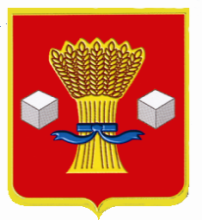 АдминистрацияСветлоярского муниципального района Волгоградской областиПОСТАНОВЛЕНИЕот 19.01.2021	          № 33В соответствии с приказом  министерства труда  и социальной защиты населения Волгоградской области от 20.11.2020 № 2508 «О внесении изменений в приказ  министерства труда  и социальной защиты населения Волгоградской области от 28.11.2014 № 1684 «Об утверждении типового административного регламента предоставление государственной услуги «Предоставления субсидий на оплату жилого помещения и коммунальных услуг»», Законом Волгоградской области от 12.12.2005 № 1145-ОД «О наделении органов местного самоуправления муниципальных районов и городских округов государственными полномочиями Волгоградской области по оказанию мер социальной поддержки населению по оплате жилого помещения и коммунальных услуг», постановлением администрации Волгоградской области от 25.07.2011 № 369-п «О разработке и утверждении административных регламентов предоставления государственных услуг», руководствуясь Уставом Светлоярского муниципального района Волгоградской области,п о с т а н о в л я ю:1. Внести в административный регламент предоставления государственной услуги «Предоставление субсидий на оплату жилого помещения и коммунальных услуг», утвержденный постановлением администрации Светлоярского муниципального района Волгоградской области от 25.06.2020 № 1068 «Об утверждении административного регламента по предоставлению государственной услуги «Предоставление субсидий на оплату жилого помещения и коммунальных услуг», следующие изменения: 1) абзац восьмой пункта 1.2 изложить в следующей редакции:«Субсидии не предоставляются гражданам при наличии у них подтвержденной вступившим в законную силу судебным актом непогашенной задолженности                 по оплате жилых помещений и коммунальных услуг, которая образовалась                за период не более чем 3 последних года»;2) в подпункте «в» пункта 2.7.1 слова «, и о наличии (об отсутствии) задолженности по оплате жилого помещения и коммунальных услуг» исключить;3) пункт 2.7.2 дополнить подпунктом «з» следующего содержания: «сведения, подтверждающие отсутствие у заявителя подтвержденной вступившим в законную силу судебным актом непогашенной задолженности               по оплате жилого помещения и коммунальных услуг, которая образовалась               за период не более чем 3 последних года»;4) в приложении 1 к административному регламенту предоставления государственной услуги «Предоставление субсидий на оплату жилого помещения и коммунальных услуг» слова «, и о наличии (об отсутствии) задолженности по оплате жилого помещения и коммунальных услуг» исключить.2. Отделу по муниципальной службе, общим и кадровым вопросам администрации Светлоярского муниципального района Волгоградской области (Иванова Н. В.) разместить настоящее постановление на официальном сайте Светлоярского муниципального района Волгоградской области. 3. Настоящее постановление вступает в силу с момента его подписания и распространяет свое действие на правоотношения, возникшие с 01.01.2021.4. Контроль над исполнением настоящего постановления возложить на  начальника отдела бюджетно-финансовой политики администрации Светлоярского муниципального района Волгоградской области Подхватилину О. И.Глава муниципального района					   	     Т.В.РаспутинаИсп. Красовская Т.А.